Modulus and argument is plotted on an Argand diagram.What is its distance from the origin?What is its anti-clockwise angle from the positive real axis? (in radians)These are respectively known as the modulus  and argument  of a complex number.ExamplesDetermine the modulus and argument of: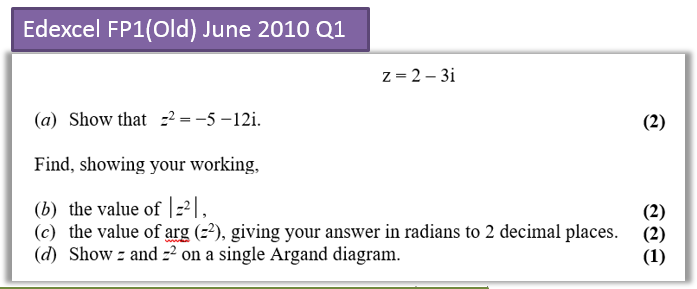 